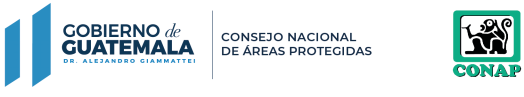  Q-   CONSEJO NACIONAL DE AREAS PROTEGIDAS -CONAP-CONSEJO NACIONAL DE AREAS PROTEGIDAS -CONAP-CONSEJO NACIONAL DE AREAS PROTEGIDAS -CONAP-CONSEJO NACIONAL DE AREAS PROTEGIDAS -CONAP-CONSEJO NACIONAL DE AREAS PROTEGIDAS -CONAP-CONSEJO NACIONAL DE AREAS PROTEGIDAS -CONAP-CONSEJO NACIONAL DE AREAS PROTEGIDAS -CONAP-CONSEJO NACIONAL DE AREAS PROTEGIDAS -CONAP-CONSEJO NACIONAL DE AREAS PROTEGIDAS -CONAP-5ta. Avenida 6-06 Zona 15ta. Avenida 6-06 Zona 15ta. Avenida 6-06 Zona 15ta. Avenida 6-06 Zona 15ta. Avenida 6-06 Zona 15ta. Avenida 6-06 Zona 15ta. Avenida 6-06 Zona 15ta. Avenida 6-06 Zona 15ta. Avenida 6-06 Zona 1HORARIO DE ATENCIÓN: de 8:00 a 16:30HORARIO DE ATENCIÓN: de 8:00 a 16:30HORARIO DE ATENCIÓN: de 8:00 a 16:30HORARIO DE ATENCIÓN: de 8:00 a 16:30HORARIO DE ATENCIÓN: de 8:00 a 16:30HORARIO DE ATENCIÓN: de 8:00 a 16:30HORARIO DE ATENCIÓN: de 8:00 a 16:30HORARIO DE ATENCIÓN: de 8:00 a 16:30HORARIO DE ATENCIÓN: de 8:00 a 16:30TELÉFONO: 2299 - 7300TELÉFONO: 2299 - 7300TELÉFONO: 2299 - 7300TELÉFONO: 2299 - 7300TELÉFONO: 2299 - 7300TELÉFONO: 2299 - 7300TELÉFONO: 2299 - 7300TELÉFONO: 2299 - 7300TELÉFONO: 2299 - 7300DIRECTOR a.i.: Joni Arturo Barraza DíazDIRECTOR a.i.: Joni Arturo Barraza DíazDIRECTOR a.i.: Joni Arturo Barraza DíazDIRECTOR a.i.: Joni Arturo Barraza DíazDIRECTOR a.i.: Joni Arturo Barraza DíazDIRECTOR a.i.: Joni Arturo Barraza DíazDIRECTOR a.i.: Joni Arturo Barraza DíazDIRECTOR a.i.: Joni Arturo Barraza DíazDIRECTOR a.i.: Joni Arturo Barraza DíazFECHA DE ACTUALIZACIÓN: 14 de diciembre de 2022FECHA DE ACTUALIZACIÓN: 14 de diciembre de 2022FECHA DE ACTUALIZACIÓN: 14 de diciembre de 2022FECHA DE ACTUALIZACIÓN: 14 de diciembre de 2022FECHA DE ACTUALIZACIÓN: 14 de diciembre de 2022FECHA DE ACTUALIZACIÓN: 14 de diciembre de 2022FECHA DE ACTUALIZACIÓN: 14 de diciembre de 2022FECHA DE ACTUALIZACIÓN: 14 de diciembre de 2022FECHA DE ACTUALIZACIÓN: 14 de diciembre de 2022CORRESPONDE AL MES DE: Noviembre 2022CORRESPONDE AL MES DE: Noviembre 2022CORRESPONDE AL MES DE: Noviembre 2022CORRESPONDE AL MES DE: Noviembre 2022CORRESPONDE AL MES DE: Noviembre 2022CORRESPONDE AL MES DE: Noviembre 2022CORRESPONDE AL MES DE: Noviembre 2022CORRESPONDE AL MES DE: Noviembre 2022CORRESPONDE AL MES DE: Noviembre 2022TIPOFECHA SALIDAFECHA RETORNORENGLÓNNOMBRE DEL SERVIDOR PÚBLICODESTINOOBJETIVO DEL VIAJECOSTO DE BOLETO AEREO COSTO Sin MovimientoSin MovimientoSin MovimientoSin MovimientoSin MovimientoSin MovimientoSin MovimientoSin MovimientoSin MovimientoVIÁTICO INTERNACIONAL-----------------------------------------------------------------------------------------------------------------------Sin MovimientoSin MovimientoSin MovimientoSin MovimientoSin MovimientoSin MovimientoSin MovimientoSin MovimientoSin MovimientoVIÁTICO NACIONAL26/10/202228/10/2022´011MILTON ROLANDO CABRERA BELLOSOCHIQUIMULA Y JUTIAPAREALIZAR EVALUACIÓN DE EFECTIVIDAD DE MANEJO DEL ÁREA DE USOS MÚLTIPLES VOLCÁN Y LAGUNA DE IPALA Y VERIFICACIÓN DE CAMPO.----------------- 613.00 VIÁTICO NACIONAL15/11/202218/11/2022´031ALVARO MANOLO SUMALE BUEZOALTA VERAPAZTRASLADO DE AUDITOR GUBERNAMENTAL----------------- 603.00 VIÁTICO NACIONAL23/11/202225/11/2022´011WALTER ADRIAN RUIZ ALVARADOALTA VERAPAZREALIZAR SUPERVISIÓN PARA EL SEGUIMIENTO AL AVANCE DE LOS TRABAJOS PARA EL SERVICIO DE CONSERVACIÓN DE CAMINAMIENTOS Y MIRADORES INSTALADOS EN EL SENDERO DEL MONUMENTO NATURAL SEMUC CHAMPEY.----------------- 668.00 RECONOCIMIENTO DE GASTOS17/10/202219/10/2022´029ASTRID MARICELA JUMP MONTERROSOPETÉNINSPECCIÓN TÉCNICA ENFOCADA A LOS POTENCIALES IMPACTOS A LA DIVERSIDAD BIOLÓGICA Y AL PAISAJE DEL PROYECTO 2022-36474 Y MONITOREO AL PROYECTO EN FASE DE EJECUCIÓN 2016-120228.----------------- 607.00 RECONOCIMIENTO DE GASTOS17/10/202219/10/2022´029HELEN ADRIANA LARIOS GUERREROALTA VERAPAZ Y BAJA VERAPAZVISITA DE CAMPO PARA REALIZAR EL DIAGNOSTICO PARA CONOCER EL ESTADO ACTUA DEL USO PUBLICO DE ÁREAS PROTEGIDAS DEL SIGAP CON VISITACIÓN TURÍSTICA EN LA RESERVA DE BIOSFERA SIERRA DE LAS MINAS.----------------- 1,122.50 RECONOCIMIENTO DE GASTOS17/10/202219/10/2022´029MARÍA DENISSE CORDÓN ZUÑIGAALTA VERAPAZ Y BAJA VERAPAZVISITA DE CAMPO PARA REALIZAR EL DIAGNOSTICO PARA CONOCER EL ESTADO ACTUA DEL USO PUBLICO DE ÁREAS PROTEGIDAS DEL SIGAP CON VISITACIÓN TURÍSTICA EN LA RESERVA DE BIOSFERA SIERRA DE LAS MINAS.----------------- 1,146.50 Viáticos Nacionales autorizados y financiados durante el mes de noviembre de 2022.Viáticos Nacionales autorizados y financiados durante el mes de noviembre de 2022.Viáticos Nacionales autorizados y financiados durante el mes de noviembre de 2022.Viáticos Nacionales autorizados y financiados durante el mes de noviembre de 2022.Viáticos Nacionales autorizados y financiados durante el mes de noviembre de 2022.Viáticos Nacionales autorizados y financiados durante el mes de noviembre de 2022.Viáticos Nacionales autorizados y financiados durante el mes de noviembre de 2022.Viáticos Nacionales autorizados y financiados durante el mes de noviembre de 2022.Viáticos Nacionales autorizados y financiados durante el mes de noviembre de 2022.* Durante el mes de noviembre del 2022 no se registró movimiento de Viáticos Internacionales.* Durante el mes de noviembre del 2022 no se registró movimiento de Viáticos Internacionales.* Durante el mes de noviembre del 2022 no se registró movimiento de Viáticos Internacionales.* Durante el mes de noviembre del 2022 no se registró movimiento de Viáticos Internacionales.* Durante el mes de noviembre del 2022 no se registró movimiento de Viáticos Internacionales.* Durante el mes de noviembre del 2022 no se registró movimiento de Viáticos Internacionales.* Durante el mes de noviembre del 2022 no se registró movimiento de Viáticos Internacionales.* Durante el mes de noviembre del 2022 no se registró movimiento de Viáticos Internacionales.* Durante el mes de noviembre del 2022 no se registró movimiento de Viáticos Internacionales.* Durante el mes de noviembre del 2022 no se registró movimiento de Reconocimiento de Gastos Internacionales.* Durante el mes de noviembre del 2022 no se registró movimiento de Reconocimiento de Gastos Internacionales.* Durante el mes de noviembre del 2022 no se registró movimiento de Reconocimiento de Gastos Internacionales.* Durante el mes de noviembre del 2022 no se registró movimiento de Reconocimiento de Gastos Internacionales.* Durante el mes de noviembre del 2022 no se registró movimiento de Reconocimiento de Gastos Internacionales.* Durante el mes de noviembre del 2022 no se registró movimiento de Reconocimiento de Gastos Internacionales.* Durante el mes de noviembre del 2022 no se registró movimiento de Reconocimiento de Gastos Internacionales.* Durante el mes de noviembre del 2022 no se registró movimiento de Reconocimiento de Gastos Internacionales.* Durante el mes de noviembre del 2022 no se registró movimiento de Reconocimiento de Gastos Internacionales.